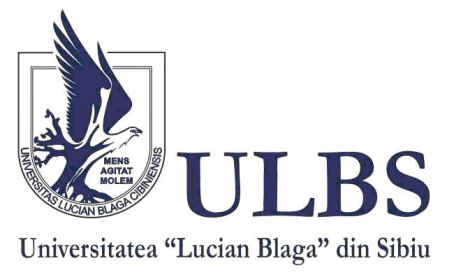  Ministerul Educaţiei NaţionaleUniversitatea “Lucian Blaga” din SibiuNr. .......... din ............................Către Consiliul de Administrație al ULBS,Având în vedere existența liniei bugetare din bugetul finanțării Hasso Plattner, dedicată susținerii publicațiilor științifice ale doctoranzilor, în sumă totală de 75.000 Eur / an, propunem următoarea Metodologie de acordare a burselor de excelență în cercetare pentru publicarea în reviste de prestigiu a rezultatelor științifice din proiectele de cercetare doctorală.  Prorector, 					Șef Serviciu CD,	Prof. univ. dr. Claudiu Kifor			Conf.univ.dr. Roxana Săvescu	Metodologie de acordare a burselor de excelență în cercetare pentru publicarea în reviste de prestigiu a rezultatelor științifice din proiectele de cercetare doctoralăMetodologia descrie modalitățile prin care ULBS recompensează rezultatele științifice de excelență de obținute de doctoranzii ULBS din activitatea de cercetare doctorală,  finalizate cu publicarea de articole științifice, în scopul creșterii calităţii, a impactului şi a vizibilităţi internaţionale a cercetării desfășurate în universitate.Finanţarea este asigurată din veniturile proprii ULBS, constituite din donaţia Fundaţiei Hasso Plattner către ULBS şi este cuprinsă ȋn Planul de acțiuni anual, metodologia fiind valabilă pe perioada acordului ULBS – Fundaţia Plattner (2018 – 2021)Definiţii 1. Condiții pentru recompensarea rezultatelor cercetării, de tip articole științifice Participanti: doctoranzi ai ULBS, autori de articole științifice publicate în:reviste indexate de Clarivate Analytics (denumire anterioară: Thomson Reuters / ”ISI”) în Science Citation Index Expanded (SCIE), Social Sciences Citation Index (SSCI), Art & Humanities Citation Index (AHCI) sau Emerging Sources Citation Index (ESCI)volume de conferințe indexate de Clarivate Analytics (denumire anterioară: Thomson Reuters / ”ISI”) în Conference Proceeding Citation Indexreviste indexate în ScopusEligibilitate (condiții cumulative): articolul conține mențiunea afilierii la ULBS a doctorandului care solicită recompensarea rezultatelor, cu respectarea regulilor de reprezentare vizuală ale ULBS, astfel: Lucian Blaga University of Sibiu / Universitatea Lucian Blaga din Sibiu (pentru publicaţiile ȋn limba română).încadrarea articolului (”document type”) trebuie să fie doar ”article”, ”review”, sau „proceedings paper”. Nu se iau în calcul alte încadrări. articolul trebuie să fie vizibil pe platforma ”Web of Science Core Collection” (www.webofkwondlege.com) sau platforma Scopus (www.scopus.com)se ia în considerare valoarea factorului de impact al revistei respective disponibil la momentul depunerii cererii, din anul publicării sau din anul anterior publicării articolului (în cazul în care nu este diponibiliă valoarea din anul publicării) – publicată în Journal Citation Reports. Sunt recompensate doar articole publicate după data intrării în vigoare a prezentei metodologii și care nu au mai beneficiat de recompensare. Recompensarea se acordă o singură dată pentru un articol.Bursa de excelență pentru rezultate de tip articole științifice rezultate din propiectele de cercetare doctorală,  poate fi cumulată cu altă categorie de bursă. 2.  Plafoanele de recompensare a rezultatelor cercetării doctorale, de tip articole științifice: * Cuantumul bursei se ȋmparte în mod egal la numărul de doctoranzi cu afiliere la ULBS, autori ai articolului. Nu beneficiază de bursă alți autori ai articolului.   3. Prezentarea cererilor de recompensare a rezultatelor cercetării și procedura de evaluare Pentru articolul științific propus pentru recompensare prin bursa de excelență în cercetare, fiecare autor - doctorand cu afiliere la ULBS adresează către SCD. Declarația privind publicare articol științific din proiectul de cercetare doctorală (Anexa 1), semnată de autor şi coordonatorul de doctorat. Declarația este însoțită de dovada înmatricularii doctorandului la Școala Doctorală ULBS emisă de Biroul Doctorate ULBS, o copie după cartea de identitate și după contul IBAN.   Declarația, întocmită în 2 exemplare, este însoțită de documente doveditoare ale articolului științific propus pentru recompensă (copie după lucrare, extras din Web of Science, Scopus sau altă dovadă relevantă) din care reiese că lucrarea a fost publicată sub egida Universității ”Lucian Blaga” din Sibiu şi indexată.Declarația va fi analizată cu privire la veridicitatea solicitării de către SCD. În situația în care declarația este corectă SCD avizează favorabil solicitarea și o transmite DFC. În situația în care declarația nu este corect întocmită sau articolul nu face obiectul recompensării, SCD informează solicitantul.O copie a documentelor ramâne la SCD.Bursa de excelență se acordă într-o singură tranșă în termen de 30 zile de la data depunerii Declarației privind publicarea articolului științific din proiectul de cercetare doctorală.Anexa 1. 								             Aprobat,									  Rector								........................................												Avizat favorabil / nefavorabil,  					Avizat favorabil / nefavorabil, Serviciul Cercetare – Dezvoltare                                                  	Director Financiar - Contabil ......................................................                                       	......................................................DECLARAŢIE PRIVIND PUBLICARE ARTICOL ȘTIINȚIFIC DIN PROIECTUL DE CERCETARE DOCTORALĂ	Subsemnatul*, _____________________________________________________, având statutul de student doctorand al ULBS, domeniul de doctorat _____________________ am desfășurat activități de cercetare științifică doctorală care s-au concretizat în publicarea unei lucrări științifice**, după cum urmează:________________________________________________________________________________________________________________________________________________________________________Vă rugăm să aprobați recompensarea lucrării științifice cu bursă de excelență în cuantum de ……...…….. lei***. Lucrarea a fost indexată în ISI Web of Science  Scopus , iar revista are în anul ................. factorul de impact de ……........****Autor, 								Coordonator de doctorat,.................................................... 				.......................................................*Se va întocmi câte o declarație pentru fiecare dintre doctoranzii - autori afiliați la ULBS. **Se vor indica: numele autorilor, titlul lucrării, denumirea revistei, nr. publicaţiei, luna şi anul publicării, pagina, ISSN, factorul de impact al revistei; ***Se completează cu suma obținută prin împărțirea valorii aferente tipului de articol la numărul de autori din ULBS. **** Se ataşează documentele doveditoare: copie a articolului (una singură, indiferent de numărul de autori), dovada din baza de data (WoS, respectiv Scopus) privind indexarea, alte documente relevante (de ex. dovada din JCR)TermenulDefiniţiaDoctorandStudentul înmatriculat în programul de studii universitare de doctorat în cadrul ULBS aflat în perioada legală a studiilor universitare de doctorat.SCD Serviciul Cercetare-DezvoltareCSUDConsiliul pentru Studii Universitare de DoctoratDFCDirecția Financiar ContabilăÎncadrarea articolului științificÎncadrarea articolului științificValoare recompensă / articol (RON)*1Lucrare de tip “article” sau “review” publicată în Nature sau Science100002Lucrare de tip “article” sau “review” publicată în revistă cotată WoS (SCIE/SSCI), cu factor de impact FI>=245003Lucrare de tip “article” sau “review” publicată în revistă cotată WoS (SCIE/SSCI, cu factor de impact 1 <= IF < 2, sau revistă indexată AHCI, cu vechime de indexare de cel puțin 5 ani în WoS) 25004Lucrare de tip “article” sau “review” publicată în revistă cotată / indexată WoS (SCIE/SSCI, cu factor de impact FI < 1, sau revistă indexată AHCI, cu vechime de indexare mai mică de 5 ani în WoS)10005Lucrare de tip ”proceedings paper” publicată în volume de conferințe indexate WoS (CPCI) Lucrare de tip ”article” sau ”review” publicată în revistă indexată SCOPUS respectiv ȋn reviste indexate WoS - ESCI500